下午1:45  S2-5 MSS保安短途讓賽下午1:45  S2-5 MSS保安短途讓賽下午1:45  S2-5 MSS保安短途讓賽下午1:45  S2-5 MSS保安短途讓賽下午1:45  S2-5 MSS保安短途讓賽下午1:45  S2-5 MSS保安短途讓賽下午1:45  S2-5 MSS保安短途讓賽( ) 現時當地評分註：F/CF/EvensF/JF – 大熱B - 戴眼罩BO - 戴單邊眼罩CO –戴單邊羊毛面箍CP –戴羊毛面箍H - 戴頭罩P - 戴防沙眼罩SR - 戴鼻箍TT –  綁繫舌帶V - 戴開縫眼罩XB –戴交叉鼻箍(a) – 見習騎師R – 後備S2-5下午1:45 香港時間(7.11.2017)(當地時間 下午4:45 )(7.11.2017)MSS保安短途讓賽 (表列賽)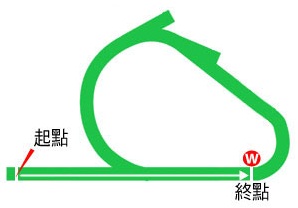 澳洲費明頓馬場 - 草地 - 1200米 (直路)公開讓賽。最低負磅119磅。不設見習騎師減磅。總獎金 (澳元) $150,000及獎座 $1,500冠軍 $90,000及獎座 $1,500，亞軍 $27,000，季軍 $13,500，殿軍 $6,750，第五名 $3,750，第六名 $3,000，第七名 $3,300，第八名 $3,000。(20匹參賽馬)1名次日期賽事名稱、級別及獎金賽事名稱、級別及獎金馬場馬場途程/跑道/場地途程/跑道/場地負磅騎師檔位末段時間頭馬時間分段名次 分段名次 分段名次 分段名次 分段名次 分段名次 名次及          勝負距離名次及          勝負距離賠率配備冠軍/亞軍/季軍簡評7/817/12/16L鋒利錦標 三歲以上澳元125,000澳蘭域1200 右草地 軟 127布文435.811.10.94-3375.55TT晨星 120  Sirbible (AUS) 119  His Majesty (IRE) 119  1/1013/1/17L兼併目標錦標 三歲以上 讓賽澳元126,000澳哥士福1200 右草地 好 127柏爾934.111.09.32-76116TT海盜船長 127  His Majesty (IRE) 119  魁梧漢 130  留守中間位置，走第三疊，取得遮擋，落後三個馬位，轉入直路時走最外疊，末段衝刺強勁，最後七十五米奠定勝局。2/628/1/17G2公路錦標 三歲以上 分齡讓賽澳元202,000澳玫瑰崗1200 右草地 好 129柏爾134.021.09.48-4421.34.40TT樂曲權威 129  海盜船長 129  魁梧漢 129  留守內欄第四位，落後兩個半馬位，轉入直路時仍在領放賽駒之後，於一百五十米處時移出，末段衝刺強勁。7/1130/9/17G2首演錦標 三歲以上 分齡讓賽澳元502,000澳蘭域1200 右草地 好 129莫雷拉233.721.08.20-4673.231TT芳華正茂 125  英利殊 125  清白無瑕 129  留守內欄第四位，落後個半馬位，於七百米處時收慢，轉彎時仍略為受阻，轉入直路時爭取空位，仍落後兩個半馬位，於二百米處時得以望空，但衝刺未如理想。11/1414/10/17L悉尼錦標 三歲以上 分齡讓賽澳元501,500澳蘭域1200 右草地 好 129韋紀力1134.221.08.26-56116.341B/TT芳華正茂 125  迫在眉睫 129  魁梧漢 129  起步較慢，留守第五位，走第四疊，沒有遮擋，落後約兩個馬位，轉入直路時走第五疊，落後約兩個半馬位，自三百米處時已告敗陣，末段嚴重轉弱。2名次日期賽事名稱、級別及獎金賽事名稱、級別及獎金馬場馬場途程/跑道/場地途程/跑道/場地負磅騎師檔位末段時間頭馬時間分段名次 分段名次 分段名次 分段名次 分段名次 分段名次 名次及          勝負距離名次及          勝負距離賠率配備冠軍/亞軍/季軍簡評3/1313/5/17G1東奔一萬錦標 分齡讓賽澳元708,000澳東奔1200 右草地 軟 126貝力斯535.601.10.54-131230.89.50紅達時 129  大反擊 129  維省議員 126  留守後列，落後八個馬位至八百米處，其後收慢，直路上走第二疊，居第七位，落後四個馬位，末段衝刺尚可。6/1327/5/17G1Kingsford-Smith Cup 分齡讓賽澳元707,500澳鷹園1300 右草地 大爛 126薛凱華436.551.19.09-108611.66清白無瑕 130  叢林邊緣 130  大反擊 130  一千米處時勒避，於八百米處時居中間較後的位置，落後七個馬位，其後移出，轉彎時走第四疊，居第八位，落後五個馬位，末段乏力。8/1610/6/17G1史德布克讓賽澳元1,526,000澳東奔1350 右草地 好 117韋紀力1634.321.17.93-161683.310迫在眉睫 116  芳華正茂 118  清白無瑕 126  留守後列，落後十個馬位至八百米處，其後移出，轉彎時走第六疊，仍在後列，落後九個馬位，末段從外疊衝刺頗佳。11/1329/9/17G1摩亞錦標 三歲以上 分齡讓賽澳元504,000澳滿利谷1000 左草地 好 129薛凱華234.990.58.30-98114.221B女王儲 110  永多華 125  聳動 125  出閘笨拙，留守中間位置，末段衝刺一般。13/1414/10/17L悉尼錦標 三歲以上 分齡讓賽澳元501,500澳蘭域1200 右草地 好 129貝力斯1434.221.08.26-1414136.821B芳華正茂 125  迫在眉睫 129  魁梧漢 129  留居包尾，落後九個馬位，直路上移至最外，落後約六個半馬位，末段衝刺欠勁。3名次日期賽事名稱、級別及獎金賽事名稱、級別及獎金馬場馬場途程/跑道/場地途程/跑道/場地負磅騎師檔位末段時間頭馬時間分段名次 分段名次 分段名次 分段名次 分段名次 分段名次 名次及          勝負距離名次及          勝負距離賠率配備冠軍/亞軍/季軍簡評11/1222/4/17L才子錦標 讓賽澳元120,000澳考菲爾德1100 左草地 軟 130艾朗335.041.03.16-11117.64.80B海灘風尚 119  伶仃婦 119  一夢透澈 119  留守第二位，轉彎時加速並追近領放賽駒，於二百五十米處時被追上，未能反先。4/106/5/17G3D C Mckay Stakes 讓賽澳元175,330澳萬富圍1100 左草地 好 130莫雷拉934.471.03.94-6340.15卡拉加迪 121  利達先 125  進攻球星 129  留守第六位，走第三疊，沒有遮擋，趨近轉彎時移至更外，於二百米處時衝刺強勁，末段走勢仍佳，終點前僅敗。15/2020/5/17G1古活錦標 三歲以上 定磅賽澳元1,001,150澳萬富圍1200 左草地 好 127彭令旋434.131.09.34-2115551織女法力 125  島上嬌娥 115  博奕巫師 122  出閘笨拙，但迅即收復失地，取得領先，頭馬沿路在外疊競跑，轉入直路時與對手共同領放，然而直路上已被趕過，末段衝刺一般。6/1329/9/17G1摩亞錦標 三歲以上 分齡讓賽澳元504,000澳滿利谷1000 左草地 好 129貝力斯134.990.58.30-4461.918B女王儲 110  永多華 125  聳動 125  居第四位，於二百五十米至二百米處時受緊迫情況下競跑，末段在未能完全望空之下衝刺尚佳。3/821/10/17G2考菲爾德短途錦標 讓賽澳元201,000澳考菲爾德1000 左草地 好 128布文133.160.56.28-3333.256.50B巧舌小貓 117  超卓重現 117  奉天來 128  留守第三位，轉彎時仍在前領賽駒之後，末段衝刺一般，曾一度極具機會。4名次日期賽事名稱、級別及獎金賽事名稱、級別及獎金馬場馬場途程/跑道/場地途程/跑道/場地負磅騎師檔位末段時間頭馬時間分段名次 分段名次 分段名次 分段名次 分段名次 分段名次 名次及          勝負距離名次及          勝負距離賠率配備冠軍/亞軍/季軍簡評4/628/1/17G2公路錦標 三歲以上 分齡讓賽澳元202,000澳玫瑰崗1200 右草地 好 129布文534.021.09.48-5542.313B樂曲權威 129  海盜船長 129  魁梧漢 129  留守中間較後的位置，走第二疊，落後對手三個半馬位，轉入直路時走第四疊，末段衝刺仍勁。2/913/2/17G3南十字錦標 三歲以上 讓賽澳元151,000澳蘭域1200 右草地 好 126湯寶森534.431.10.39-5320.111B永存之城 135  巨款 126  Snippets Land (AUS) 125  出閘時俯首前跪，留守中間位置，走第三疊，沒有遮擋，落後對手兩個半馬位，轉入直路時走第三疊，末段衝刺頗佳，僅敗。11/1418/3/17G1星河大賽 三歲以上 讓賽澳元707,000澳玫瑰崗1100 右草地 大爛 120湯寶森1236.891.07.60-14111110.341B俄式變革 112  紅達時 120  叢林邊緣 112  居包尾，落後六個馬位，轉入直路時移至最外，末段毫無走勢。11/1113/5/17L繡球花錦標 讓賽澳元151,200澳斯昆1100 右草地 好 130湯寶森133.031.03.97-33117.3412利加三 117  調兵遣將 117  草原戰士 133  留居內欄第三位，落後個半馬位，轉入直路時在內欄位置得以望空，自二百五十米處時已告敗陣，終點前嚴重轉弱。10/1227/5/17三歲以上 讓賽澳元100,000澳蘭域1100 右草地 軟 136湯寶森636.461.05.72-911107.331Kudero (AUS) 120  巴達霍斯 117  晨星 132  留守第十位，走第二疊，末段毫無走勢。5名次日期賽事名稱、級別及獎金賽事名稱、級別及獎金馬場馬場途程/跑道/場地途程/跑道/場地負磅騎師檔位末段時間頭馬時間分段名次 分段名次 分段名次 分段名次 分段名次 分段名次 名次及          勝負距離名次及          勝負距離賠率配備冠軍/亞軍/季軍簡評9/106/5/17G3D C Mckay Stakes 讓賽澳元175,330澳萬富圍1100 左草地 好 126何浩達334.471.03.94-5691.910H/CP卡拉加迪 121  利達先 125  進攻球星 129  留守內欄第四位，轉彎時仍在相同位置避免蝕位，其後嚴重未能望空至二百米處，落敗不足為辱。賽後並無發現任何異常之處。3/2020/5/17G1古活錦標 三歲以上 定磅賽澳元1,001,150澳萬富圍1200 左草地 好 122何浩達734.131.09.34-131231.161H/CP織女法力 125  島上嬌娥 115  博奕巫師 122  留守中間位置，走第二疊，落後五個馬位，趨近直路時走勢良佳，落後三個馬位，末段取得空位，衝刺強勁。3/1119/8/17G3春季錦標 分齡讓賽澳元120,350澳萬富圍1200 左草地 大爛 129何浩達837.791.13.68-1132.36H/CPMio Dio (AUS) 129  楊樹王 129  博奕巫師 129  早段走第三疊，其後與對手共同領放，走第二疊，末段移至更外並加速，最後五十米被追上。9/112/9/17L平裝錦標 分齡讓賽澳元100,270澳萬富圍1400 左草地 軟 130何浩達835.101.26.40-8796.23.90FH/CP佳力印記 130  楊樹王 130  洛巿泳灘 126  出閘笨拙，失地甚多，留守第八位，走第三疊，取得遮擋，轉彎時移至更外，受催策下追勁普通，表現令人失望。賽後並無發現任何異常之處。2/714/10/17L都賓錦標 分齡讓賽澳元100,330澳萬富圍1200 左草地 好 129何浩達434.711.09.41-2221.93.60H/CP卡皮奧 129  博奕巫師 129  楊樹王 129  起步後不久即留守第二位，走第二疊，其後在外疊與對手共同領放，轉彎時曾一度透出，然而最後二百米被頭馬超越，曾一度極具機會。6名次日期賽事名稱、級別及獎金賽事名稱、級別及獎金馬場馬場途程/跑道/場地途程/跑道/場地負磅騎師檔位末段時間頭馬時間分段名次 分段名次 分段名次 分段名次 分段名次 分段名次 名次及          勝負距離名次及          勝負距離賠率配備冠軍/亞軍/季軍簡評9/1727/5/17G3貝費迪經典賽 三歲馬 定磅賽澳元152,200澳鷹園1400 右草地 大爛 126麥維凱237.771.26.59-2495.612Niccanova (AUS) 126  共享電郵 121  我信真 126  6/1310/6/17LDaybreak Lover Plate 三歲馬 定磅賽澳元125,700澳東奔1200 右草地 好 123麥維凱934.151.10.11-91061.110All Over Bosanova (AUS) 119  策略優勢 123  Rare Occurrence (AUS) 119  1/111/7/17三歲以上 指標評分93讓賽澳元100,000澳玫瑰崗1100 右草地 軟 117殷德爾434.571.04.59-7711.34.60卡蘭迪 117  Sir Plush (NZ) 120  Highly Geared (AUS) 121  留守內欄第三位，落後三個馬位，轉入直路時爭取空位，於三百米處時得以望空，末段衝刺強勁，終點前越過對手獲勝。1/1512/7/17L羅曼尼讓賽澳元162,000澳葛夫頓1200 右草地 好 119龐恩333.861.07.56-7610.113.80F卡蘭迪 119  晨星 131  漫不經心 122  留守內欄第六位，末段衝刺強勁，終點前僅勝。8/1118/10/17LCaulfield Village Stakes 讓賽澳元120,000澳考菲爾德1200 左草地 好 123布文1134.421.10.41-111182.84.80F富有魔力 119  精銳盡出 132  承貴言 119  起步最快，受騎師約束下留居包尾，末段衝刺強勁，但早段落後太多，未能反先。7名次日期賽事名稱、級別及獎金賽事名稱、級別及獎金馬場馬場途程/跑道/場地途程/跑道/場地負磅騎師檔位末段時間頭馬時間分段名次 分段名次 分段名次 分段名次 分段名次 分段名次 名次及          勝負距離名次及          勝負距離賠率配備冠軍/亞軍/季軍簡評9/925/2/17讓賽澳元60,000澳東奔1050 右草地 好 119勞愛德933.500.59.53-13917.82.25FPinch River (AUS) 119  Espiritu (AUS) 119  Straturbo (AUS) 130  起步較慢，留守前列位置，八百米處時取得領先，走第二疊，轉彎時仍走第二疊，居第二位，落後兩個馬位，於二百五十米處時已被收慢，賽後接受獸醫檢查，並發現馬匹步伐較窄。1/128/4/17第六班定磅賽澳元60,000澳圖文巴1100 右草地 好 127史釗域735.231.05.88-22119利加三 127  In His Stride (AUS) 119  Land Office (AUS) 123  起步甚佳，六百米處時居第二位，落後三個馬位，轉彎時移出，轉入直路時居第二位，走第二疊，落後一個馬位，最後一百五十米取得領先，贏馬而回。1/1113/5/17L繡球花錦標 讓賽澳元151,200澳斯昆1100 右草地 好 117奧希娜1133.031.03.97-1110.5310利加三 117  調兵遣將 117  草原戰士 133  沿欄領放，轉入直路時仍然領先，末段衝刺仍勁，勝出賽事。14/1610/6/17LHinkler Handicap 讓賽澳元100,650澳東奔1200 右草地 好 129史釗域1334.831.09.52-33145.410火爆姐 119  Too Good to Refuse (AUS) 126  Jimmy Rea (NZ) 123  居外疊競跑，八百米處時留守第三位，走第三疊，沒有遮擋，轉彎時走第三疊，居第三位，仍落後一個馬位，轉入直路時受催策，末段衝刺欠勁。14/1414/10/17L悉尼錦標 三歲以上 分齡讓賽澳元501,500澳蘭域1200 右草地 好 129安國倫1234.221.08.26-341412.971芳華正茂 125  迫在眉睫 129  魁梧漢 129  留守第三位，走第三疊，沒有遮擋，落後一個馬位，轉彎時走第四疊，落後約兩個馬位，但自三百五十米處時已告敗陣，毫無走勢。8名次日期賽事名稱、級別及獎金賽事名稱、級別及獎金馬場馬場途程/跑道/場地途程/跑道/場地負磅騎師檔位末段時間頭馬時間分段名次 分段名次 分段名次 分段名次 分段名次 分段名次 名次及          勝負距離名次及          勝負距離賠率配備冠軍/亞軍/季軍簡評3/818/3/17G3生日卡錦標 三歲以上 雌馬 讓賽澳元151,000澳玫瑰崗1200 右草地 大爛 129布文535.651.14.12-7734.313TT雲想衣裳 117  賞萬花 117  靚醒 129  2/136/5/17LSilk Stocking 雌馬 讓賽澳元150,000澳黃金海岸1200 右草地 好 130布文233.781.08.94-111120.16.50TTWith a Promise (AUS) 119  靚醒 130  Elegant Composure (AUS) 119  7/1610/6/17LHinkler Handicap 讓賽澳元100,650澳東奔1200 右草地 好 128布文634.831.09.52-141172.45.50TT火爆姐 119  Too Good to Refuse (AUS) 126  Jimmy Rea (NZ) 123  留守後列至八百米處，落後七個馬位，轉彎時仍落後五個馬位，仍在後列，末段曾一度未能望空，終點前衝刺尚佳。9/1624/6/17G1皇冠錦標 雌馬 分齡讓賽澳元500,000澳東奔1350 右草地 好 126勞愛德834.721.19.37-131696.519TT女大亨 126  快回應 122  芳華正茂 126  留守後列至八百米處，落後六個馬位，走第三疊，轉彎時走第五疊，落後五個馬位，末段衝刺一般。11/1221/10/17G3利威信錦標 四歲以上 雌馬 定磅賽澳元151,000澳蘭域1200 右草地 軟 123白博萊234.621.10.08-77114.217TT雪慕絲 119  充滿幹勁 123  Kinshachi (AUS) 121  留守中間較後的位置，走第二疊，落後四個馬位，轉入直路時爭取空位，仍落後約四個馬位，直路上衝刺欠勁。9名次日期賽事名稱、級別及獎金賽事名稱、級別及獎金馬場馬場途程/跑道/場地途程/跑道/場地負磅騎師檔位末段時間頭馬時間分段名次 分段名次 分段名次 分段名次 分段名次 分段名次 名次及          勝負距離名次及          勝負距離賠率配備冠軍/亞軍/季軍簡評1/83/2/17G3女箭手錦標 雌馬 分齡讓賽澳元125,000澳荷巴特1200 左草地 好 125彭寶634.241.11.17-7710.52.70洋跡 125  Lyuba (AUS) 125  I Love It (AUS) 125  留守第七位，末段衝刺尚佳，最後一百米取得領先。8/17(DH)25/2/17G1渥利盾 讓賽澳元502,000澳考菲爾德1100 左草地 好 115彭寶1733.761.02.11-171683.9518聳動 117  奉天來 116  極選 119  留居後列，轉彎時仍在包尾並走第七至第八疊，末段在外疊衝刺強勁。14/148/4/17G2藍寶石錦標 三歲以上 雌馬 定磅賽澳元302,000澳蘭域1200 右草地 軟 122勞倫936.001.13.28-1014148.515秘密議程 122  島上嬌娥 119  藝能力 122  留守中間較後的位置，落後三個半馬位，取得遮擋，轉入直路時爭取空位，但自三百米處起已告敗陣，末段嚴重轉弱。7/121/10/17讓賽澳元120,000澳考菲爾德1100 左草地 好 123薛恩1133.841.03.40-121273.88.50巴達霍斯 119  星輝 121  Hellova Street (AUS) 130  留居於後，末段從外疊衝刺強勁。8/821/10/17G2考菲爾德短途錦標 讓賽澳元201,000澳考菲爾德1000 左草地 好 120白麗敏533.160.56.28-6785.618巧舌小貓 117  超卓重現 117  奉天來 128  留守中間較後的位置，末段衝刺乏力。10名次日期賽事名稱、級別及獎金賽事名稱、級別及獎金馬場馬場途程/跑道/場地途程/跑道/場地負磅騎師檔位末段時間頭馬時間分段名次 分段名次 分段名次 分段名次 分段名次 分段名次 名次及          勝負距離名次及          勝負距離賠率配備冠軍/亞軍/季軍簡評3/1222/4/17L才子錦標 讓賽澳元120,000澳考菲爾德1100 左草地 軟 119連達文1235.041.03.16-5532.354FXB/TT海灘風尚 119  伶仃婦 119  一夢透澈 119  留守第六位，轉彎時逐步改善位置並移至第四疊，於二百五十米處時進佔第二位，最後一百米衝刺略帶均速，但仍奮戰到底。1/156/5/17讓賽澳元100,000澳費明頓1000 直草地 好 121莫恩1233.590.57.78-3310.34.60FXB/TT一夢透澈 121  海灘風尚 126  雄鷹展翅 125  居外欄第三位，於一百五十米處時發力並取得領先，以強勢觸線。3/92/9/17G3The Heath 1100 四歲以上 定磅賽澳元150,750澳考菲爾德1100 左草地 好 123湯普新534.411.03.60-4331.511XB/TT伏都信徒 127  讚不絕口 123  一夢透澈 123  留守第四位，直路上衝刺尚佳。9/1030/9/17LW H Wylie Handicap澳元100,460澳萬富圍1100 左草地 好 130莫恩134.451.04.20-3394.58.50XB/TT卡皮奧 121  Desert Lashes (AUS) 119  雜果賓治 119  留居內欄及形勢有利的第三位，沿路避免蝕位，轉彎時走勢仍佳，可惜最後一百米乏力。賽後發現左前腿不良於行。6/821/10/17G2考菲爾德短途錦標 讓賽澳元201,000澳考菲爾德1000 左草地 好 122連達文233.160.56.28-7665.413XB/TT巧舌小貓 117  超卓重現 117  奉天來 128  起步後不久即告勒避，留守中間較後的位置，末段衝刺普通。11名次日期賽事名稱、級別及獎金賽事名稱、級別及獎金馬場馬場途程/跑道/場地途程/跑道/場地負磅騎師檔位末段時間頭馬時間分段名次 分段名次 分段名次 分段名次 分段名次 分段名次 名次及          勝負距離名次及          勝負距離賠率配備冠軍/亞軍/季軍簡評12/149/6/17讓賽澳元100,000澳天鵝崗1200 左草地 軟 128麥利奧1334.861.10.93-33125.2515Mio Dio (AUS) 119  體育節目 119  熱流 132  留守第三位，走第三疊，沒有遮擋，直路上較為均速。4/1324/6/17讓賽澳元101,000澳費明頓1400 左草地 好 125麥利奧335.251.23.31-5441.351精明建構 116  Mio Dio (AUS) 120  Tshahitsi (AUS) 130  留守第五位，直路上衝刺不俗。4/1315/7/17讓賽澳元100,000澳考菲爾德1400 左草地 好 125麥利奧834.661.22.84-2243.6511Schism (AUS) 119  Onerous (AUS) 119  Airalign (NZ) 116  留守第二位，於三百米處時加速力不足，末段衝刺良佳。3/712/8/17讓賽澳元100,000澳費明頓1400 左草地 好 122麥利奧633.771.23.17-2236.258.50主權國 122  算賬 136  百味盡嚐 122  留守第二位，於三百米處時取得領先，但瞬即被對手追上，末段衝刺一般。12/1426/8/17讓賽澳元100,000澳滿利谷1500 左草地 好 122麥利奧236.241.31.04-23126.418Here to There (NZ) 112  如有神助 121  全盛期 127  留居第二位，轉彎時失地，末段衝刺乏力。12名次日期賽事名稱、級別及獎金賽事名稱、級別及獎金馬場馬場途程/跑道/場地途程/跑道/場地負磅騎師檔位末段時間頭馬時間分段名次 分段名次 分段名次 分段名次 分段名次 分段名次 名次及          勝負距離名次及          勝負距離賠率配備冠軍/亞軍/季軍簡評2/1920/5/17指標評分75 讓賽澳元100,000澳萬富圍1200 左草地 好 122蓮達1234.931.10.41-9920.12F追日線 132  承貴言 122  Floral Fever (AUS) 129  起步時俯首前跪，留守中間位置，走外疊，轉入直路時走第四疊，直路早段加速並取得領先，僅在終點前才被對手追過。全程內閃，賽後並無發現任何異常之處。1/927/5/17三歲馬 讓賽澳元42,000澳萬富圍1300 左草地 好 123郭麗琪535.081.18.56-1110.51.60F承貴言 123  Missile Boom (AUS) 122  I'll Decide (AUS) 119  沿欄領放，末段受挑戰下猶有餘勁，全程外閃。2/129/9/17指標評分90 讓賽澳元45,000澳萬富圍1200 左草地 軟 119蓮達1036.091.12.37-8521.35.50Chamois Road (AUS) 118  承貴言 119  Go the Journey (AUS) 121  起步一般，留守第七至第九位，走第四疊，沒有遮擋，六百米處時走第五疊，末段衝刺頗佳，在全程失地甚多的情況下，表現已佳。1/1229/9/17指標評分90 讓賽澳元120,000澳滿利谷1200 左草地 好 121勞愛德135.041.11.49-4310.13F承貴言 121  Suspense (AUS) 121  Tudor (AUS) 126  留守第四位，轉彎時仍在相同位置避免蝕位，於一百米處時仍在領放賽駒之後，終點前後勁強橫，僅勝。3/1118/10/17LCaulfield Village Stakes 讓賽澳元120,000澳考菲爾德1200 左草地 好 119岳禮華834.421.10.41-6632.19富有魔力 119  精銳盡出 132  承貴言 119  留守中間位置，轉彎時走第四疊，直路上衝刺強勁。13名次日期賽事名稱、級別及獎金賽事名稱、級別及獎金馬場馬場途程/跑道/場地途程/跑道/場地負磅騎師檔位末段時間頭馬時間分段名次 分段名次 分段名次 分段名次 分段名次 分段名次 名次及          勝負距離名次及          勝負距離賠率配備冠軍/亞軍/季軍簡評6/1117/3/17LAbell Stakes 讓賽澳元121,000澳滿利谷1200 左草地 好 119殷德爾834.591.10.65-9963.0511巴勝 119  利達先 125  一躍而起 120  留守中間較後的位置，走第二疊，轉彎時移至第五疊，僅略為收復失地。1/81/4/17指標評分84 讓賽澳元60,000澳大金山1100 左草地 好 129艾朗134.321.03.99-3310.34.40西奔夕陽 129  仙凡醉 119  Star Stealer (AUS) 118  留守第三位，轉彎時仍在領放賽駒之後，於四百米至二百五十米處時未能望空，當得以望空後即交出凌厲的衝刺，於一百米處時取得領先，終點前轉弱，但已足夠言勝。4/1515/4/17指標評分90 讓賽澳元80,000澳考菲爾德1200 左草地 好 127艾朗1234.661.09.28-11841.259火爆姐 119  寶名威 119  Heza Ripper (NZ) 119  留守中間較後的位置，轉彎時走第四疊，略為追前至中間位置，於三百米處時在頭馬之後，末段衝刺強勁，已盡所能。8/1229/9/17指標評分90 讓賽澳元120,000澳滿利谷1200 左草地 好 127艾朗735.041.11.49-7981.9516TT承貴言 121  Suspense (AUS) 121  Tudor (AUS) 126  留守中間位置，轉彎時走第四疊，於二百米處時被對手碰撞，其後重拾步韻，終點前在外疊走勢仍勁。9/1118/10/17LCaulfield Village Stakes 讓賽澳元120,000澳考菲爾德1200 左草地 好 119戴文高134.421.10.41-4592.931TT富有魔力 119  精銳盡出 132  承貴言 119  留守內欄第四位，末段衝刺一般。14名次日期賽事名稱、級別及獎金賽事名稱、級別及獎金馬場馬場途程/跑道/場地途程/跑道/場地負磅騎師檔位末段時間頭馬時間分段名次 分段名次 分段名次 分段名次 分段名次 分段名次 名次及          勝負距離名次及          勝負距離賠率配備冠軍/亞軍/季軍簡評7/133/12/16四歲以上 定磅賽澳元100,550澳百肯南1400 左草地 好 126湯普新434.521.22.87-687431偉大羅素 126  燃燒陣線 132  Dan Zephyr (AUS) 130  1/711/12/16指標評分78 讓賽澳元20,000澳塔圖拉1400 左草地 好 125Kassie Furness735.681.23.89-1112.752.40F勁穩王子 125  Downhearted (AUS) 119  Wilscot (AUS) 126  沿欄領放，轉入直路時仍有優勢，末段越走越勁，勝出賽事。2/824/12/16指標評分82 讓賽澳元42,000澳高勒1200 左草地 好 122Kassie Furness135.121.11.07-11212.50FTildy Lad (AUS) 116  勁穩王子 122  街道通 131  起步十分笨拙，沿欄領放，轉入直路時受催策，走勢頗佳，最後一百米被對手超越。1/114/2/17指標評分78 讓賽澳元60,000澳考菲爾德1100 左草地 好 129Jack Martin634.261.03.86-2211.512勁穩王子 129  Kievann (AUS) 137  Turbo Miss (AUS) 118  留居第二位，於二百米處時加速並取得領先，其後移入內欄，維持勁勢至終點。8/920/10/17讓賽澳元50,000澳麥磊橋1000 左草地 好 113Kayla Crowther935.800.59.21-7884.76Bay Road (AUS) 123  Classy Jack (AUS) 119  Jaclyn (AUS) 119  留居於後，轉彎時仍在第八位，直路上毫無走勢。15名次日期賽事名稱、級別及獎金賽事名稱、級別及獎金馬場馬場途程/跑道/場地途程/跑道/場地負磅騎師檔位末段時間頭馬時間分段名次 分段名次 分段名次 分段名次 分段名次 分段名次 名次及          勝負距離名次及          勝負距離賠率配備冠軍/亞軍/季軍簡評5/146/5/17G3黃金海岸堅尼 三歲馬 定磅賽澳元125,000澳黃金海岸1200 右草地 好 126白布朗633.861.08.42-6751.410TT愛凡納 121  Heroic Valour (AUS) 126  拼貼小磚 126  八百米處時仍留守第六位，走第四疊，落後對手四個馬位，轉彎時居第七位，走第三疊，落後四個馬位，末段衝刺仍佳。3/1727/5/17G3貝費迪經典賽 三歲馬 定磅賽澳元152,200澳鷹園1400 右草地 大爛 126白布朗337.771.26.59-523119TTNiccanova (AUS) 126  共享電郵 121  我信真 126  八百米處時留守第五位，走第三疊，沒有遮擋，其後逐步改善位置，轉彎時居第二位，走第三疊，落後一個馬位，末段仍奮力爭勝。4/1216/9/17三歲以上 指標評分84 讓賽澳元100,000澳蘭域1200 右草地 好 130白布朗934.301.09.46-6341.24.40TT富可敵國 122  百尺竿頭 127  新一天 123  留守中間位置，走第四疊，沒有遮擋，落後兩個半馬位，轉入直路時走第四疊，雖然早段耗力頗多，末段衝刺仍可。2/1130/9/17三歲以上 指標評分90 讓賽澳元100,000澳蘭域1200 右草地 好 123白布朗434.151.08.63-3320.24.80TT富可敵國 120  我信真 123  探戈雨 129  留守第三位，走第二疊，落後三個馬位，轉入直路時走第三疊，落後約兩個馬位，末段衝刺強勁。2/828/10/17三歲以上 指標評分86 讓賽澳元100,000澳蘭域1000 右草地 軟 130安國倫334.140.57.63-6520.13.60FTTFickle Folly (AUS) 122  我信真 130  策略優勢 133  留守中間位置，走第二疊，落後約三個馬位，直路早段受催策，僅落後兩個馬位，於三百五十米處時移出，末段衝刺強勁，最後一百米走勢仍佳，但未能超越頭馬。16名次日期賽事名稱、級別及獎金賽事名稱、級別及獎金馬場馬場途程/跑道/場地途程/跑道/場地負磅騎師檔位末段時間頭馬時間分段名次 分段名次 分段名次 分段名次 分段名次 分段名次 名次及          勝負距離名次及          勝負距離賠率配備冠軍/亞軍/季軍簡評3/1622/7/17三歲馬 雌馬 讓賽澳元100,000澳費明頓1400 左草地 好 119戴文高534.721.23.57-4431.958沼澤地 119  Moonlites Choice (AUS) 128  寵妃 119  留守第四位，於一百五十米處時留居冠軍賽駒之後，末段未能構成威脅，但走勢仍佳。1/1216/8/17三歲以上 雌馬 指標評分70 讓賽澳元40,000澳沙丘園1300 左草地 好 123Chris Caserta434.061.20.33-3310.752.20F寵妃 123  Lady Skills (AUS) 119  Embrace the Date (AUS) 128  留守第三位，轉彎時仍在前領賽駒之後，於四百米至三百米處時受緊迫，末段重拾步韻後衝刺強勁，最後一百米取得領先，勝出賽事。3/132/9/17四歲以上 雌馬 讓賽澳元120,000澳考菲爾德1400 左草地 好 120苗康文434.901.24.4932232.26.50俄勒岡日 121  沼澤地 119  寵妃 120  留守第三位，轉彎時仍在放頭馬匹之後，於二百五十米處時取得領先，於一百米處時被追過，末段仍奮力爭先，終點前略為轉弱。3/1123/9/17四歲以上 雌馬 指標評分90 讓賽澳元120,000澳考菲爾德1400 左草地 好 119馬迪斯934.661.23.01-1230.79喜上眉梢 117  祈求 119  寵妃 119  與對手共同領放，轉彎時居第二位，直路上衝刺強勁。3/1014/10/17G3諾活錦標 四歲以上 雌馬 定磅賽澳元150,750澳考菲爾德1200 左草地 好 121馬迪斯934.961.09.67-10930.48.50雜果賓治 121  柏珍娜 121  寵妃 121  留居於後，轉彎時移至第三至第四疊，於一百米處時衝刺強勁，並追至前列位置，末段受挑戰下鬥心盡現。17名次日期賽事名稱、級別及獎金賽事名稱、級別及獎金馬場馬場途程/跑道/場地途程/跑道/場地負磅騎師檔位末段時間頭馬時間分段名次 分段名次 分段名次 分段名次 分段名次 分段名次 名次及          勝負距離名次及          勝負距離賠率配備冠軍/亞軍/季軍簡評4/1111/2/17指標評分85 讓賽澳元60,000澳東奔1200 右草地 好 126賈善達434.081.08.88-9942.54.80CPFiery Heights (AUS) 122  Sheiswhatsheis (AUS) 119  心理探案 126  留守第九位，走第二疊，落後七個馬位，其後移出，轉入直路時居第九位，走第五疊，仍落後七個馬位，於三百米處時移至更外，受對手擠碰，末段在外疊衝刺尚可，但從未構成威脅。11/1329/7/17指標評分78 讓賽澳元60,000澳考菲爾德1100 左草地 好 130艾朗135.601.05.23-56115.66EFSaint Valorem (AUS) 125  Tango Rock (AUS) 128  Certain Ellie (AUS) 119  留守內欄第六位，其後看似走勢暢順，但自二百米處至終點時均未能全力施為。2/1326/8/17指標評分90 讓賽澳元100,000澳滿利谷1200 左草地 好 120連達文1036.511.11.93-7620.55Oak Door (AUS) 122  高海拔 120  少年夢 132  留守中間位置，走第三疊，取得遮擋，轉彎時走第四至第五疊，最後一百米取得領先，終點前受對手強勁挑戰但仍奮力爭先，僅敗。12/129/9/17指標評分90 讓賽澳元45,000澳萬富圍1200 左草地 軟 120麥利奧336.091.12.37-66128.36.50Chamois Road (AUS) 118  承貴言 119  Go the Journey (AUS) 121  留守第五至第六位，早段較為搶口，趨近轉彎時移至更外，受催策下於末段衝刺乏力，表現令人失望，賽後並無發現任何異常之處。6/1118/10/17LCaulfield Village Stakes 讓賽澳元120,000澳考菲爾德1200 左草地 好 119連達文1034.421.10.41-10762.531CP富有魔力 119  精銳盡出 132  承貴言 119  留守中間較後的位置，轉彎時走第五疊，末段從外疊衝刺頗佳。18名次日期賽事名稱、級別及獎金賽事名稱、級別及獎金馬場馬場途程/跑道/場地途程/跑道/場地負磅騎師檔位末段時間頭馬時間分段名次 分段名次 分段名次 分段名次 分段名次 分段名次 名次及          勝負距離名次及          勝負距離賠率配備冠軍/亞軍/季軍簡評3/1122/7/17三歲馬 讓賽澳元100,000澳費明頓1100 直草地 好 119廖偉德932.341.03.40-4431.6521XB/TTHay Bale (AUS) 116  Tahi (NZ) 116  肺腑之言 119  出閘笨拙，居外疊，落後兩至三個馬位，於一百米處時受緊迫，末段在外欄衝刺良佳。1/109/8/17第一班讓賽澳元25,000澳智朗1200 左草地 好 132艾麟534.961.12.22-4410.752.70XB/TT肺腑之言 132  Jesta Dreama (AUS) 129  Flash Boy (AUS) 130  留守第四位，轉彎時走第三疊，於一百五十米處時取得領先，維持勁勢至終點。8/1323/8/17指標評分70 讓賽澳元40,000澳沙丘園1400 左草地 軟 130艾麟135.661.26.38-111284.5510XB/TTVellastar (AUS) 132  Brahmos (AUS) 128  I Am the Dark (AUS) 129  留守中間較後的位置，轉彎時仍在後列，末段衝刺乏力。2/1114/9/17指標評分70 讓賽澳元30,000澳大金山1100 左草地 好 129郭路834.501.04.27-8720.43.80XB/TTBarood (AUS) 130  肺腑之言 129  樂觀女生 126  出閘較慢，留守中間較後的位置，落後四個馬位，轉彎時走第四疊，最後一百米衝刺強勁，看似極具勝望，終點前被對手追過。1/1227/9/17指標評分70 讓賽澳元40,000澳費明頓1100 直草地 好 129連達文1233.401.04.52-111210.14.40XB/TT肺腑之言 129  強風威力 135  Bord de Gain (AUS) 128  居外疊，留守包尾，於三百米處時未能望空，於二百米處時移至跑道中央競跑，末段衝刺強勁，勝出賽事。19名次日期賽事名稱、級別及獎金賽事名稱、級別及獎金馬場馬場途程/跑道/場地途程/跑道/場地負磅騎師檔位末段時間頭馬時間分段名次 分段名次 分段名次 分段名次 分段名次 分段名次 名次及          勝負距離名次及          勝負距離賠率配備冠軍/亞軍/季軍簡評11/1210/5/17指標評分70 讓賽澳元40,000澳沙丘園1300 左草地 軟 128貝洛斯135.531.19.04-1112119.459TTChippenham (AUS) 125  Dante's Finale (AUS) 131  Red Spyder (AUS) 126  起步較慢，留居於後，末段從外疊毫無追勢。5/1512/8/17指標評分90 讓賽澳元100,000澳費明頓1000 直草地 好 119貝洛斯533.510.57.20-151550.9101TT週日遊樂 126  讚不絕口 128  至玩得 127  留守後列，末段從馬群之間展開衝刺，走勢凌厲。11/1123/8/17指標評分70 讓賽澳元40,000澳沙丘園1000 左草地 軟 132貝洛斯333.150.57.49-1010116.1531TTEurack (AUS) 126  強風威力 128  King's Authority (AUS) 122  起步較慢，留守較後位置，末段衝刺未如理想。9/97/9/17指標評分70 讓賽澳元30,000澳西摩1200 左草地 軟 131貝洛斯835.841.10.97-99914.213TT沿途順境 132  Light 'n' Fire (AUS) 130  Canelo (AUS) 129  留守後列，末段收慢，賽後發現不良於行。4/815/10/17讓賽澳元100,000澳格堡1000 左草地 好 119貝洛斯234.720.58.24-8841.0531XB/TTRock 'n' Gold (AUS) 119  Danuki (AUS) 119  Gun Case (AUS) 130  起步較慢，留守後列，轉彎時走第三至第四疊，需要一段時間才能加速，終點衝刺強勁。20名次日期賽事名稱、級別及獎金賽事名稱、級別及獎金馬場馬場途程/跑道/場地途程/跑道/場地負磅騎師檔位末段時間頭馬時間分段名次 分段名次 分段名次 分段名次 分段名次 分段名次 名次及          勝負距離名次及          勝負距離賠率配備冠軍/亞軍/季軍簡評3/928/4/17三歲馬 處女馬 定磅賽澳元25,000澳格堡1000 左草地 大爛 128Arron Lynch238.001.01.91-7531.4519Toosbuy (AUS) 128  La Bandita (AUS) 123  捉馬索 128  13/1313/5/17三歲馬 讓賽澳元100,000澳考菲爾德1200 左草地 好 115施岳道234.601.09.11-11131324.9101Run Gypsy Run (AUS) 119  自主高歌 112  藍富豪 120  留居接近包尾的位置，落後四個馬位，轉彎時失地，末段毫無走勢。1/103/8/17三歲以上 處女馬 定磅賽澳元25,000澳百肯南1200 左膠沙地 129Arron Lynch635.301.12.97-7711.259.50捉馬索 129  Choux Bacquat (NZ) 129  Royal Volley (AUS) 129  留守中間較後的位置，走第三疊，取得遮擋，轉彎時走第四疊，末段從外疊追勁甚強，最後五十米取得勝利。7/1116/8/17指標評分64讓賽澳元35,000澳沙丘園1400 左草地 好 130Arron Lynch235.021.26.22-5974.710Bonus D'oro (AUS) 122  (平頭)Dinner Lake (AUS) 132  (平頭)San Amaro (AUS) 133  受騎師約束下留守中間位置，於五百米處時差點失蹄倒下，並退守至包尾，末段衝刺一般，落敗情有可原。1/1120/10/17第一班讓賽澳元27,000澳百肯南1200 左草地 軟 126Ethan Brown435.881.14.41-5611.257.50捉馬索 126  Mastering (AUS) 126  Misty Sea (AUS) 128  留守第五位，末段從馬群之間展開衝刺，走勢強勁，最後一百米取得領先，維持勁勢至終點。